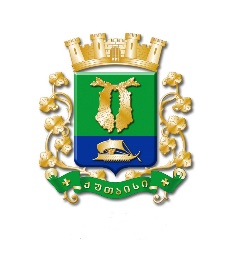 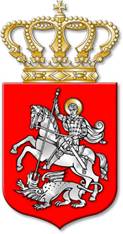 ს  ა  ქ  ა  რ  თ  ვ  ე  ლ  ოქალაქ  ქუთაისის  მუნიციპალიტეტის  საკრებულოგ  ა  ნ  კ  ა  რ  გ  უ  ლ  ე  ბ  ა     312ქალაქი  ქუთაისი		30		სექტემბერი		2020  წელიახალი კორონავირუსის („COVID-19“) გავრცელების გამო, 2020 წლის პირველიივნისიდან 2020 წლის ოცდაათი სექტემბრის ჩათვლით პერიოდში, ქალაქქუთაისში M1 (მსუბუქი ავტომობილები), M2 (ავტობუსები 5 ტონამდე სრულიმასით) და M3 კატეგორიის (ავტობუსები 5 ტონაზე მეტი სრული მასით)ავტოსატრანსპორტო საშუალებებით მომსახურების გამწევი კომპანიებისქალაქ ქუთაისში ადგილობრივი საქალაქო რეგულარული სამგზავროგადაყვანის მარშრუტებზე ნებართვის გაცემის ფასის გადახდისვალდებულებისაგან გათავისუფლების თაობაზესაქართველოს ორგანული კანონის „ადგილობრივი თვითმმართველობის კოდექსი“ მე-16 მუხლის მე-2 პუნქტის „ლ“ ქვეპუნქტის, 24-ე მუხლის პირველი პუნქტის „დ“ ქვეპუნქტის „დ.ბ“ პუნქტისა და საქართველოს კანონის „საქართველოს ზოგადი ადმინისტრაციული კოდექსი“ 54-ე მუხლის მე-2 ნაწილის საფუძველზე:მუხლი 1. 2020 წლის პირველი ივნისიდან 2020 წლის ოცდაათი სექტემბრის ჩათვლით პერიოდში, ქალაქ ქუთაისში M1 (მსუბუქი ავტომობილები), M2 (ავტობუსები 5 ტონამდე სრული მასით) და M3 კატეგორიის (ავტობუსები 5 ტონაზე მეტი სრული მასით) ავტოსატრანსპორტო საშუალებებით მომსახურების გამწევი კომპანიები გათავისუფლდნენ ქალაქ ქუთაისში ადგილობრივი საქალაქო რეგულარული სამგზავრო გადაყვანის მარშრუტებზე ნებართვის გაცემის ფასის გადახდის ვალდებულებისაგან.მუხლი 2. განკარგულება შეიძლება გასაჩივრდეს, კანონით დადგენილი წესით, ქუთაისის საქალაქო სასამართლოში (ვ.კუპრაძის ქუჩა № 11), მისი გაცნობიდან ერთი თვის ვადაში.მუხლი 3. განკარგულება ძალაში შევიდეს 2020 წლის პირველი ივნისიდან. 		საკრებულოს  თავმჯდომარის  მოადგილე, 		საკრებულოს თავმჯდომარის მოვალეობის 				შემსრულებელი				ირაკლი  შენგელია